Slip Resistant Matting and Flooring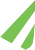 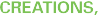 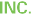 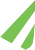 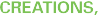 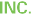 P.O. Box 443 St. Louis, MO 630882018 PEM® Retail PricingPEM® Lightweight Deck  MattingApproximate Thickness ¼” - Stock Colors:  Hunter Green, Gray, Blue, & Sandstone2ft x 5ft rolls (12Lbs) #8881Suggested Retail Price:	$53.95	2ft x 10ft rolls (19Lbs) #8882Suggested Retail Price:	$107.90	2ft x 15ft rolls (26Lbs) #8883Suggested Retail Price:	$161.85	2ft x 25ft rolls (38Lbs) #7771Suggested Retail Price:  	$246.003ft x 5ft rolls (16Lbs) #8884Suggested Retail Price:	$80.95		3ft x 10ft rolls (26Lbs) #8885Suggested Retail Price:	$161.853ft x 15ft rolls (37Lbs) #8886Suggested Retail Price:	$242.853ft x 25ft rolls (57Lbs) #7772Suggested Retail Price:  	$359.506ft x 5ft rolls (30Lbs) #8887Suggested Retail Price:	$161.856ft x 10ft rolls (50Lbs) #8888Suggested Retail Price:	$323.706ft x 15ft rolls (70Lbs) #8889Suggested Retail Price:	$485.556ft x 25ft rolls (115Lbs) #7773Suggested Retail Price: 	$718.99PEM® High Traffic Matting           (This Thickness Always Used on Golf Courses)Approximate Thickness 3/8” - Stock Colors:  Hunter Green, Gray, Blue, Sandstone, Chocolate Brown, & Black 2ft x 5ft rolls (17Lbs) #9991Suggested Retail Price:	$71.002ft x 10ft rolls (27Lbs) #9992Suggested Retail Price:	$142.002ft x 15ft rolls (38Lbs) #9993Suggested Retail Price:	$213.002ft x 25ft rolls (60Lbs) #7774Suggested Retail Price:  	$306.503ft x 5ft rolls (22Lbs) #9994Suggested Retail Price:	$105.653ft x 10ft rolls (38Lbs) #9995Suggested Retail Price:	$212.50		3ft x 15ft rolls (55Lbs) #9996Suggested Retail Price:	$317.003ft x 25ft rolls (90Lbs) #7775Suggested Retail Price:	$449.996ft x 5ft rolls (43Lbs) #9997Suggested Retail Price:	$212.506ft x 10ft rolls (76Lbs) #9998Suggested Retail Price:	$425.006ft x 15ft rolls (110Lbs) #9999Suggested Retail Price:	$637.506ft x 25ft rolls (180Lbs) #7776Suggested Retail Price:  	$899.99Terms:  Net 30 days with approved credit, 30 Day Notification on Price Changes, Pricing effective January 1, 2018Phone 314-842-1819 • Fax 314-842-1526 • Toll Free 800-783-2358 • www.pemsurface.com • info@pemsurface.com